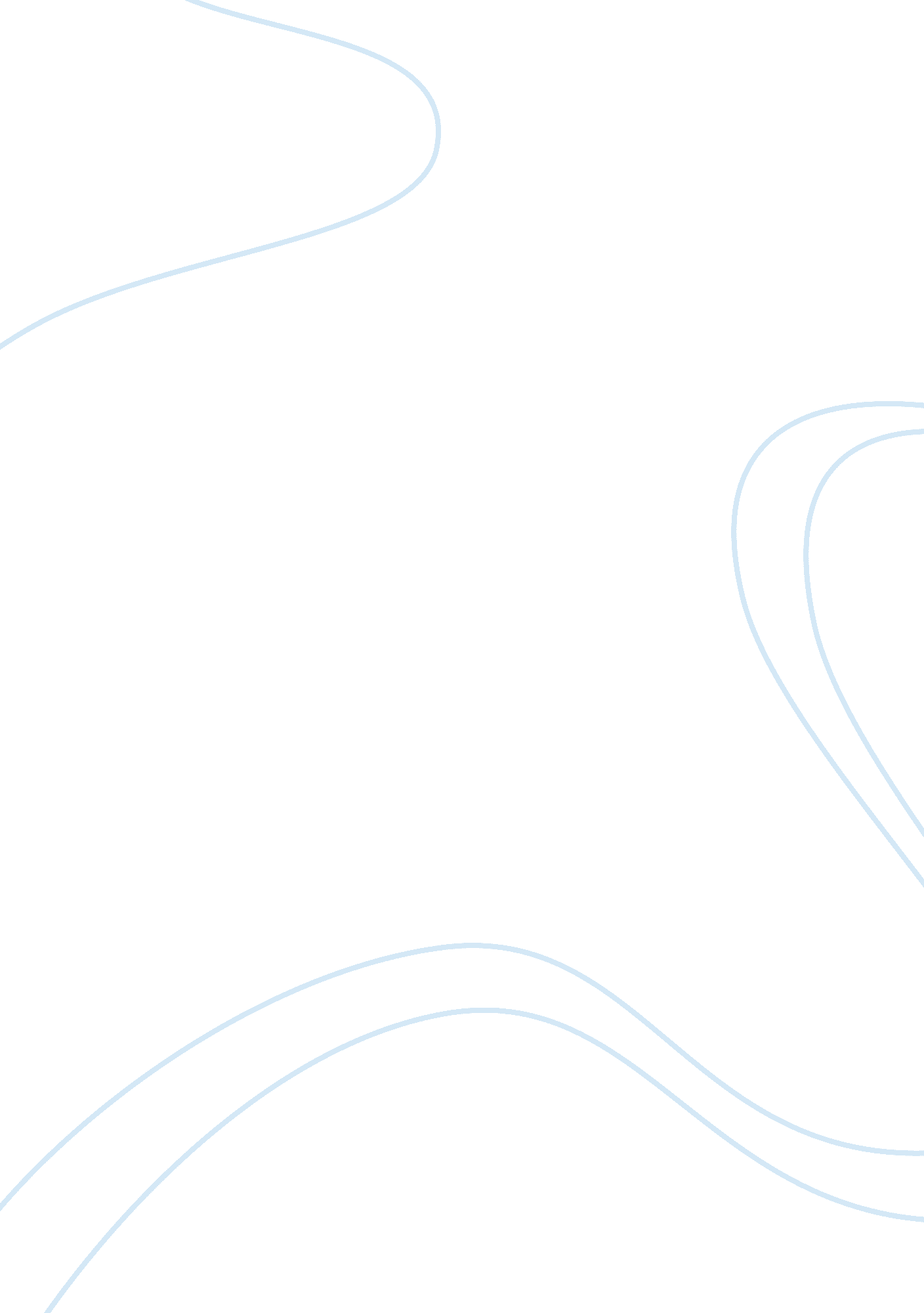 Corrigendum: food allergy and helicobacter pylori infection: a systematic reviewHealth & Medicine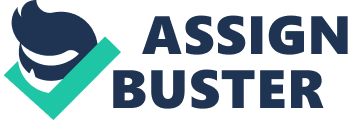 A corrigendum on 
Food Allergy and Helicobacter pylori Infection: A Systematic Review by Ma, Z. F., Abdul Majid, N., Yamaoka, Y., and Lee, Y. Y. (2016). Front. Microbiol. 7: 368. doi: 10. 3389/fmicb. 2016. 00368 Reason for Corrigendum: Due to an oversight, the first name of the first author was misspelled as Zheng Fei Ma instead of Zheng Feei Ma. The correct name of the first author should be Zheng Feei Ma and has been corrected. The funding information, shown below, was also missing. The authors apologize for the mistakes. These errors do not change the scientific conclusions of the article in any way. The original article has been updated. Author Contributions All authors have contributed substantially to the conception or design of the work, or the acquisition, analysis or interpretation of data for the work: ZM wrote the first draft of the manuscript; NA, YY, and YL revised and provided feedbacks for the manuscript. All authors have drafted and revised the work critically for important intellectual contents. All authors approved the final version to be published. All authors agreed to be accountable for all aspects of the work in ensuring that questions related to the accuracy or integrity of any part of the work are appropriately investigated and resolved. Funding This paper has been funded by the Universiti Sains Malaysia (USM) Research University Individual (RUI) grant (reference: 1001/PPSP/812151). Conflict of Interest Statement The authors declare that the research was conducted in the absence of any commercial or financial relationships that could be construed as a potential conflict of interest. 